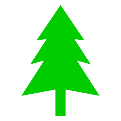 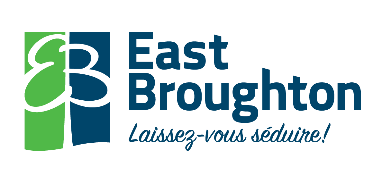 Permis No :	 No de matricule : 			Lot : 			Coût du permis : 25 $	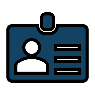 DESCRIPTION  Terrain privé : _______________________________________________________________________Terrain publique : ____________________________________________________________________DESCRIPTION : LA VENTE-DÉBARRAS EXTÉRIEURE AURA LIEU : ADRESSE : __________________________________________________________________________________NOMBRE DE JOURS : ____________HORAIRE : _____________________DÉCLARATION Je, _________________________	, soussigné, déclare que les renseignements donnés précédemment sont exacts et que si le permis demandé m’est accordé, je me conformerai aux dispositions du règlement de Zonage en vigueur et aux lois sur la qualité de l’environnement pouvant s’y rapporter.Signé à _____East Broughton_________________________     Le ____________________________20___Signature : ________________________________________________  			REQUÉRANT	            	     Signature : ____________________________________________	             Le _____________________________20___                       Nelson Lemieux, inspecteur en bâtiments et en environnement   La Municipalité d’East Broughton se dégage de toutes responsabilités qui pourraient être reliées à des incidents dues à l’utilisation erronée, à la négligence ou au manque de jugement des utilisateurs de feux d’artifices. La prudence et le bon jugement sont nécessaires.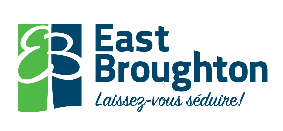 Nom du propriétaireTéléphoneAdressecomplèteCourriel